National Service Scheme (NSS) Unit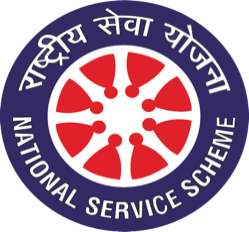 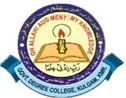 Govt. Degree College, Kulgam            Email: nss.gdckulgam@gmail.com     Tel. No: 01931-260177           Website: http://gdckulgam.edu.in        Fax No: 01931-260177_____________________________________________________________________________________No: GDCK/NSS/22/40 							Date: 01-06-2022NoticeNational Service Scheme (NSS) Unit, in collaboration with Department of Environmental Studies, is organising an Environment Week in the College from 6th-11th June, 2022. The programme would include activities like:Campus Cleanliness Drive: 6th JunePoster Making Competition (on spot): 7th JuneSeminar on Environmental Preservation: 9th JuneAwareness Rally on Plastic use: 11th JuneIn this regard all the NSS Volunteers of the College are informed to mark their presence on the said days. Those interested to participate in the poster-making competition are asked to register themselves via the link pasted here: https://docs.google.com/forms/d/1pAeXkCwAoot3dKIRNLoliHOi3bAlOJ18hIU9aZKGlM4/edit Dr. Safeer Ahmad Bhat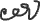 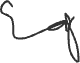 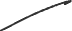 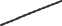 NSS Programme OfficerCopy to:Worthy Principal for informationCoordinator IQACHOD Environmental Studies for information and necessary actionIncharge WebsiteOffice records